Задания по сольфеджио и музлитературе преподавателя Шулеповой Н.В.
(на период 01.09 – 06.09  2020 г.)ДИСТАНЦИОННОЕ ОБУЧЕНИЕВыполненные задания отправлять на почту:shu-nata4647@yandex.ru  или фото на WhatsApp «Рабочие тетради» Г.Ф. Калининой, учебники по сольфеджио и музыкальной литературе  можно скачать на сайте школы в разделе «Учебники». 1 класс СольфеджиоПовторить ноты первой октавы.Выполнить в нотной тетради задание на стр. 5 учебника Н.Пановой (написание скрипичного ключа – 6 последних строчек).Сделать по 2 ритмические карточки карточки: ││││ .  У нас в классе они есть, но  связи с нынешней эпидем. ситуацией лучше иметь свои.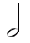 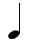 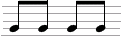 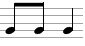 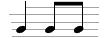 Вспомнить и петь веселую и грустную песенку. Слушание музыкиУважаемые родители! У нас появился новый предмет «Слушание музыки». Поговорите с детьми о звуках, которые нас окружают. Послушайте звуки природы, города. Все ли они могут называться музыкальными?  А какие звуки можно назвать шумовыми? Пусть ребенок приведет примеры.3 класс       СольфеджиоПереписать в тетрадь и петь гамму До мажор из задания по «Рабочей тетради» Калининой (3 класс)  стр.7, весь образец.Построить м2 и б2 из задании на стр.15 «Рабочей тетради» Калининой, играть и петь их. Повторить   знаки в тональностях (до трех знаков в ключе) – стр.3.Петь упр. 219, 220 (1 часть) и упр. 45 (2 часть).Слушание музыки«Человеческий голос – самый первый музыкальный инструмент» - почему мы так смело можем сказать? Попробуйте поразмышлять на эту тему или написать маленькое сочинение.  Что такое ТЕМБР? Дать письменный ответ.4 класс СольфеджиоПо «Рабочей тетради»  Калининой (5 класс) выполнить письменно на стр.12 задания 3,4,5. Повторить тональности До мажор и ля минор. Петь гаммы, трезвучия с обращениями. Петь упр. 323 – 325 (1 часть), упр. 71 (2 часть). Музыкальная литератураУ нас новый предмет – музыкальная литература. Ее мы будем учить до окончания школы. Первый год мы занимаемся по учебнику «Музыкальная литература», он есть среди учебников на сайте школы, его можно скачать бесплатно. Задания и страницы я называю по этому учебнику. Прочитать и пересказать тему «Легенды о музыке» (стр. 3 – 7).Выписать из раздела «Аполлон и музы» имена девяти муз и какому виду искусства или науки они покровительствуют.5 класс Музыкальная литература«История развития музыки от  Древней Греции до эпохи барокко». Найти материал в Интернете, скачать или выписать в тетрадь и пересказывать. Вспомнить содержание оперы «Орфей» К.В. Глюка.5 класс (ОР)Музыкальная литератураПовторить биографию Н.А. Римского-Корсакова, Подготовиться к тесту.Знать содержание оперы «Снегурочка».6 класс СольфеджиоПовторить буквенные обозначения звуков и тональностей, выполнив письменно задания на стр. 9 «Рабочей тетради» Калининой (6 класс).Петь  и играть тритоны в мажорных и минорных тональностях с одним знаком в ключе.Петь упр. 470, 471 (1 часть), упр. 153 (2 часть).Музыкальная литератураПовторить биографию  Л. Бетховена. Подготовиться к тесту.Послушать «Патетическую сонату» и увертюру «Эгмонт».7 класс СольфеджиоПовторить мажорные и минорные тональности с одним знаком в ключе. Петь и играть в них D7 c обращениями (по тетради).По «Рабочей тетради» Калининой (6 класс) выполнить письменно на стр. 14, задание 15; на стр. 15, задание 1. Петь упр. №№ 574-576 (1 часть), упр. 169 (2 часть). Музыкальная литератураПовторить биографию А.С.Даргомыжского. Подготовиться к тесту.Прослушать фрагменты оперы  «Русалка», знать ее содержание.Писать музыкальные диктанты и определять на слух аккорды и интервалы можно на сайте  http://solfa.ruПоздравляю всех с новым учебным годом!Всем здоровья, удачи, успехов!